Закон КР «О ветеринарии»  175 от 30 декабря  2014г.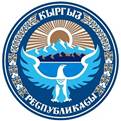 ЗАКОН КЫРГЫЗСКОЙ РЕСПУБЛИКИот 30 декабря 2014 года № 175О ветеринарии(В редакции Законов КР от 2 июля 2015 года № 142, 24 мая 2017 года № 89 , 29 марта 2019 года N 40 )Настоящий Закон определяет правовые, социальные, организационные, финансово-экономические основы в области ветеринарии и направлен на охрану населения от болезней, общих для человека и животных, обеспечение эпизоотического благополучия и ветеринарно-санитарной безопасности на территории Кыргызской Республики.Глава 1. Общие положенияСтатья 1. Основные понятия и определения, используемые в настоящем ЗаконеВетеринария - совокупность научных знаний и практической деятельности, направленных на предупреждение, диагностику, лечение болезней животных, охрану людей от болезней, общих для человека и животных, а также решение вопросов защиты окружающей среды;ветеринарный врач - лицо, имеющее высшее ветеринарное образование и осуществляющее ветеринарную практику в порядке, установленном законодательством Кыргызской Республики;параветеринарный специалист - ветеринарный фельдшер или дипломированный специалист в сфере животноводства, осуществляющий ветеринарную практику под контролем и ответственностью ветеринарного врача в порядке, установленном законодательством Кыргызской Республики;ветеринарная деятельность - это деятельность физических и юридических лиц, направленная на решение задач ветеринарии;ветеринарно-санитарное заключение - документ, удостоверяющий соответствие или несоответствие объектов экспертизы обязательным ветеринарным требованиям;ветеринарные лекарственные средства - биологические, растительные, химико-фармацевтические препараты, другие средства, предназначенные для диагностики, иммунопрофилактики и лечения животных;ветеринарно-санитарные меры - система мероприятий, направленных на предотвращение возникновения и распространения заразных и массовых незаразных болезней животных, защиту людей от болезней, общих для человека и животных, предупреждение ущерба, наносимого болезнями животных;ветеринарный надзор - процедура по обеспечению выполнения ветеринарно-санитарных требований;ветеринарно-санитарные услуги - услуги, оказываемые ветеринарными врачами и другими лицами, имеющими на это право, для решения ветеринарных задач;ветеринарная практика - деятельность по оказанию услуг по профилактике, диагностике и лечению животных, обучению, консультации, исследованию в ветеринарной сфере, а также по сертификации, введению подкожных имплантатов, поставке, реализации и распространению ветеринарных лекарственных средств;ветеринарно-санитарная экспертиза - комплекс специальных исследований продуктов животного и растительного происхождения для определения их безопасности;животные - любые млекопитающие, птицы, пчелы, а также представители водной фауны;карантин - комплекс временных ветеринарно-санитарных и административных ограничительных мер, направленных на предотвращение распространения и ликвидацию заразных болезней животных;корма - продукты растительного, животного происхождения, содержащие питательные вещества в усвояемой форме, используемые для кормления животных и не оказывающие вредного воздействия на здоровье животных;кормовые добавки - вещества органического, минерального, микробиологического и синтетического происхождения, используемые в качестве источников недостающих питательных, минеральных веществ и витаминов в рационе животных;продукты животного происхождения - любая продукция и сырье, полученные от животных, птиц, рыб, пчел, являющиеся предметами ветеринарного надзора и ветеринарно-санитарной экспертизы;противоэпизоотические мероприятия - система организационных и специальных мероприятий, направленных на предупреждение, выявление или ликвидацию эпизоотий;перечень особо опасных болезней - список болезней, утверждаемый Правительством Кыргызской Республики, профилактика, диагностика, лечение и ликвидация которых осуществляется из средств республиканского бюджета;эпизоотия - широкое распространение заразной болезни животных на территории соответствующей административно-территориальной единицы;эпизоотическое благополучие - ветеринарно-санитарное состояние определенной территории (зоны) по заразным и массовым незаразным болезням животных, при которых не ограничиваются передвижение и торговля животными и животноводческой продукцией.Статья 2. Принципы ветеринарной деятельностиВетеринарная деятельность осуществляется на основании следующих принципов:1) предотвращения нанесения вреда жизни и здоровью человека, животных, окружающей среде, а также имуществу юридических и физических лиц;2) приоритетности профилактики болезней животных при проведении ветеринарных мероприятий;3) научной обоснованности и экономической эффективности проведения ветеринарных мероприятий;4) достоверности, доступности и открытости информации об эпизоотической ситуации, о ее изменениях и принимаемых мерах по обеспечению эпизоотического благополучия;5) доступности ветеринарных услуг;6) обеспечения охраны здоровья животных;7) платности ветеринарных услуг, осуществляемых частными ветеринарами.Статья 3. Основные задачи в области ветеринарииОсновными задачами в области ветеринарии являются:1) охрана здоровья населения от болезней, общих для животных и человека;2) охрана здоровья животных от болезней и обеспечение эпизоотического благополучия;3) охрана территории Кыргызской Республики от заноса и распространения заразных и экзотических болезней животных;4) контроль за безопасностью продуктов, сырья животного и растительного происхождения, ветеринарных лекарственных средств, кормов и кормовых добавок, а также принятие мер по охране окружающей среды;5) разработка и использование современных, научно обоснованных методов диагностики и борьбы с болезнями животных;6) проведение своевременных противоэпизоотических мероприятий;7) развитие ветеринарной науки, базового и непрерывного ветеринарного образования.Глава 2. Система ветеринарии в Кыргызской РеспубликеСтатья 4. Система ветеринарии в Кыргызской РеспубликеСистема ветеринарии Кыргызской Республики включает в себя:1) Правительство Кыргызской Республики;2) уполномоченный государственный орган по ветеринарии;3) местные государственные администрации в рамках своей компетенции и органы местного самоуправления в рамках делегированных государственных полномочий;4) ветеринарный статуарный орган Кыргызской Республики;5) лица, занимающиеся ветеринарной предпринимательской деятельностью в установленном настоящим Законом порядке.(В редакции Законов КР от 2 июля 2015 года № 142, 24 мая 2017 года № 89)Статья 5. Компетенция Правительства Кыргызской Республики в области ветеринарииВ компетенцию Правительства Кыргызской Республики в области ветеринарии входят:1) выработка и осуществление государственной политики;2) утверждение, реализация государственных программ и их финансирование;3) совершенствование нормативных правовых актов;4) утверждение технических регламентов, правил и ветеринарно-санитарных требований;5) утверждение по представлению уполномоченного государственного органа по ветеринарии перечня особо опасных болезней животных, профилактика, диагностика и ликвидация которых осуществляется из средств республиканского бюджета;6) сотрудничество с иностранными государствами и международными организациями в области ветеринарии.7) утверждение правил, положений и инструкций в области регулирования ветеринарной практики.(В редакции Закона КР от 24 мая 2017 года № 89)Статья 6. Компетенция уполномоченного государственного органа по ветеринарииВ компетенцию уполномоченного государственного органа входят:1) реализация государственной политики в области охраны здоровья животных и пищевой безопасности;2) разработка и реализация государственных программ по профилактике и диагностике особо опасных болезней животных;3) делегирование отдельных государственных полномочий в области ветеринарии лицам, имеющим право на ветеринарную практику, на договорной основе, в соответствии с перечнем, определяемым Правительством Кыргызской Республики;4) определение перечня особо опасных болезней животных на территории Кыргызской Республики;5) определение порядка наложения, снятия карантина и иных ограничительных мер при возникновении особо опасных болезней животных;6) организация и обеспечение ветеринарных мероприятий по профилактике, диагностике и ликвидации особо опасных болезней животных;7) организация охраны территории Кыргызской Республики от заноса и распространения заразных и экзотических болезней животных из вне;8) разработка порядка и нормативов формирования, использования и списания республиканского запаса ветеринарных препаратов;9) признание эквивалентности ветеринарно-санитарных мер международных организаций и других стран;10) введение временных ограничительных мер по ввозу и вывозу подконтрольных товаров и грузов в случае угрозы заноса и распространения болезней животных;11) информирование Правительства Кыргызской Республики, заинтересованных министерств и ведомств, органов местного самоуправления и местной государственной администрации об изменениях эпизоотической ситуации и принимаемых мерах по обеспечению ветеринарной безопасности;12) проведение ветеринарного зонирования территорий;13) разработка технических регламентов, правил и ветеринарно-санитарных требований в области ветеринарии;14) формирование резервного фонда биопрепаратов для ветеринарного назначения, порядок которого устанавливается Правительством Кыргызской Республики;15) иные полномочия, предусмотренные законодательством Кыргызской Республики.(В редакции Закона КР от 24 мая 2017 года № 89)Статья 7. Полномочия органов местных государственных администраций и органов местного самоуправления в области ветеринарии1. В случае угрозы возникновения или выявления инфекционных болезней животных местная государственная администрация по представлению уполномоченного государственного органа по ветеринарии устанавливает или снимает карантинные и иные ограничительные меры на территориях соответствующих административно-территориальных единиц.2. Местные государственные администрации в рамках своей компетенции, органы местного самоуправления за счет средств, переданных для осуществления делегированных государственных полномочий, осуществляют финансирование и несут ответственность за организационную и хозяйственную деятельность при проведении карантинных и иных ограничительных мер.3. Органы местного самоуправления обеспечивают выполнение ветеринарно-санитарных требований и противоэпизоотических мероприятий в рамках осуществления делегированных государственных полномочий.4. Местные государственные администрации в рамках своих полномочий, органы местного самоуправления в рамках делегированных государственных полномочий несут ответственность за осуществление уничтожения выявленных больных животных, а также за соответствующее содержание мест захоронений павших животных.(В редакции Закона КР от 2 июля 2015 года № 142)Глава 3. Ветеринарно-санитарные мероприятия и участие сторонСтатья 8. Права и обязанности владельцев животных и лиц, занимающихся производством, заготовкой, переработкой и реализацией продуктов животноводства1. Физические и юридические лица, независимо от форм собственности и организационно-правовой формы, являющиеся владельцами животных, продуктов и сырья животного происхождения, имеют право:1) получать своевременные и качественные ветеринарно-санитарные услуги;2) получать услуги по проведению диагностических исследований и профилактических прививок для животных против заразных болезней;3) получать от ветеринарных врачей консультации, связанные с ветеринарно-санитарной безопасностью производства, заготовки, переработки, транспортировки и реализации сырья и продуктов животноводства.2. Владельцы животных и лица, занимающиеся производством, заготовкой, переработкой, транспортировкой и реализацией сырья и продуктов животноводства, обязаны:1) выполнять ветеринарно-санитарные требования, правила и нормативы, предусмотренные законодательством Кыргызской Республики;2) осуществлять хозяйственные и иные мероприятия, обеспечивающие предупреждение болезней животных и ветеринарно-санитарную безопасность продуктов и сырья животного происхождения;3) соблюдать ветеринарно-санитарные требования при размещении, строительстве, эксплуатации объектов, связанных с содержанием животных, переработкой, хранением и реализацией продуктов, сырья животного происхождения;4) извещать обслуживающего ветеринарного врача о вновь приобретенных животных и полученном приплоде;5) извещать обслуживающего ветеринарного врача о падеже, убое, аборте, об одновременном заболевании нескольких животных или их необычном поведении и обеспечить их изоляцию до прибытия ветеринарного врача;6) беспрепятственно допускать ветеринарного врача к проведению осмотра животных, отбору проб патологических и других материалов от животных для диагностических исследований и профилактических мероприятий;7) выполнять требования ветеринарных врачей о проведении обязательных прививок животных против заразных болезней;8) осуществлять транспортировку и реализацию животных, заготовку, переработку, хранение, перевозку и реализацию продуктов и сырья животного происхождения, кормов и кормовых добавок только при наличии ветеринарных сопроводительных документов;9) соблюдать технологические и ветеринарные правила убоя животных, реализации туши и других продуктов убоя в установленном законодательством Кыргызской Республики порядке;10) не допускать подворный убой животных для реализации на рынках и торговых точках;11) производить утилизацию туш животных, заболевших особо опасными болезнями, трупы павших животных и других продуктов убоя в соответствии с ветеринарно-санитарными требованиями;12) допускать для проведения лечебно-профилактических мероприятий для животных только лиц, имеющих право на ветеринарную практику.3. Ответственность за здоровье, содержание и использование животных несут их владельцы, а за безопасность в ветеринарно-санитарном отношении сырья и продуктов животноводства - лица, занимающиеся предпринимательством в сфере их производства, заготовки, переработки, транспортировки и реализации.Статья 9. Регистрация деятельности по производству, переработке, хранению и реализации продуктов и сырья животного происхожденияЛица, осуществляющие деятельность по производству, переработке, хранению, реализации продуктов и сырья животного происхождения, обязаны пройти регистрацию в уполномоченном государственном органе по ветеринарии в установленном законодательством Кыргызской Республики порядке.Статья 10. Ветеринарное зонированиеВетеринарное зонирование проводится уполномоченным государственным органом по ветеринарии с целью дифференциации и определения статуса зон, территорий по эпизоотическому благополучию или неблагополучию, а также прогнозирования течения эпизоотии, оценки риска и создания условий для международной торговли.Статья 11. Лабораторная диагностика и ветеринарно-санитарная экспертиза продуктов животного и растительного происхождения1. Лабораторная диагностика и ветеринарно-санитарная экспертиза проводятся аккредитованными ветеринарными лабораториями в установленном законодательством Кыргызской Республики порядке.2. Продукты животного и растительного происхождения подлежат обязательной ветеринарно-санитарной экспертизе в целях определения их безопасности использования.3. Организация и порядок проведения ветеринарно-санитарной экспертизы, условия использования продукции животного и растительного происхождения для пищевых целей определяются техническими регламентами по пищевой безопасности.4. Продукты животного и растительного происхождения, признанные по результатам исследования условно годными, подлежат обезвреживанию, переработке, а не прошедшие ветеринарно-санитарную экспертизу подлежат конфискации и утилизации в установленном законодательством Кыргызской Республики порядке.5. Убытки и расходы, связанные с обезвреживанием, переработкой, утилизацией продуктов, признанных условно годными или подлежащими конфискации, несет их владелец.Статья 12. Противоэпизоотические мероприятия1. Противоэпизоотические мероприятия проводятся в целях предупреждения возникновения, распространения и ликвидации заразных болезней, массовых отравлений животных.2. Противоэпизоотические мероприятия против болезней животных, включенных в перечень особо опасных болезней, проводятся в порядке, определяемом Правительством Кыргызской Республики.3. К проведению профилактических противоэпизоотических мероприятий привлекаются аккредитованные диагностические лаборатории, органы местного самоуправления в пределах делегированных государственных полномочий, ветеринарные структуры хозяйствующих субъектов, владельцы животных и лица, занимающиеся частной ветеринарной практикой на договорной основе.4. Контроль за выполнением профилактических противоэпизоотических мероприятий осуществляет уполномоченный государственный орган по ветеринарии.(В редакции Закона КР от 2 июля 2015 года № 142)Статья 13. Ветеринарно-санитарная охрана территории Кыргызской Республики1. Охрана территории Кыргызской Республики осуществляется с целью недопущения заноса и распространения возбудителей заразных болезней животных, продуктов животного и растительного происхождения, не отвечающих требованиям пищевой и биологической безопасности.2. Ветеринарно-санитарная охрана территории Кыргызской Республики организуется в пунктах пропуска через государственную границу и местах таможенного оформления в установленном законодательством Кыргызской Республики порядке.3. Рабочее место государственных ветеринарных инспекторов пограничного ветеринарного контроля находится в зоне таможенного контроля.4. Пропуск через таможенную границу Евразийского экономического союза товаров, подлежащих государственному ветеринарному надзору, осуществляется по разрешению Главного государственного ветеринарного инспектора Кыргызской Республики после прохождения обязательного ветеринарного контроля.5. Перечень товаров, подлежащих ветеринарному надзору, устанавливается в соответствии с международными договорами и актами, составляющими право Евразийского экономического союза.(В редакции Закона КР от 29 марта 2019 года N 40)Статья 14. Компенсация владельцам за ущерб при проведении мероприятий по ликвидации особо опасных болезней животныхУщерб владельцам животных, прошедших идентификацию, и/или продуктов животного происхождения при вынужденном убое животных, изъятии, уничтожении, утилизации в целях предотвращения распространения особо опасных болезней животных компенсируется в порядке, определяемом Правительством Кыргызской Республики.Статья 15. Социальная мобилизация и информирование населения об эпизоотической ситуации1. Социальная мобилизация и информирование населения проводятся соответствующими органами по вопросам охраны здоровья животных и общественного здравоохранения с целью предотвращения распространения заразных и незаразных болезней, повышения информированности и знаний в вопросах содержания животных и ухода за ними, сокращения рисков возникновения болезней, общих для человека и животных.2. Уполномоченный государственный орган по ветеринарии, органы здравоохранения, местные государственные администрации и органы местного самоуправления своевременно информируют население об изменениях эпизоотической ситуации и принимаемых мерах, а также о вводимых ограничительных мероприятиях.Статья 16. Участие местного сообщества, общественных организаций, органов территориального общественного самоуправления в охране здоровья животных и информировании населенияМестные сообщества, общественные организации и органы территориального общественного самоуправления в соответствии с их уставными целями имеют право:1) участвовать в разработке и реализации государственной политики в области обеспечения охраны здоровья животных и эпизоотического благополучия;2) содействовать выполнению ветеринарно-санитарных и профилактических мероприятий, ограничительных и охранно-карантинных мер;3) участвовать в социальной мобилизации и информировании населения об эпизоотической ситуации;4) участвовать в подготовке и реализации национальных и местных планов по охране здоровья животных.Глава 4. Государственный ветеринарный надзорСтатья 17. Государственный ветеринарный надзор1. Государственный ветеринарный надзор - это деятельность уполномоченного государственного органа по ветеринарии, его подведомственных и территориальных подразделений, направленная на обеспечение ветеринарно-санитарной безопасности путем предупреждения, обнаружения и пресечения нарушений законодательства Кыргызской Республики в области ветеринарии.2. Государственный ветеринарный надзор осуществляется за производством, хранением, транспортировкой, переработкой и реализацией продуктов и сырья животноводства, ветеринарных лекарственных средств, кормов и кормовых добавок, а также ввозимых, вывозимых и перевозимых транзитом через территорию Кыргызской Республики товаров и грузов, подконтрольных государственному ветеринарному надзору.3. Задачами государственного ветеринарного надзора являются:1) изучение и оценка ветеринарно-санитарной обстановки, выявление причин и условий возникновения и распространения заразных и незаразных болезней, в том числе общих для человека и животных, а также пищевых отравлений;2) контроль ветеринарных мероприятий по охране территории Кыргызской Республики от заноса и распространения возбудителей заразных и незаразных болезней;3) осуществление ветеринарных мероприятий по защите животных от поражающего воздействия экстремальных факторов, природных и техногенных катастроф;4) контроль за перегоном и перевозкой животных, транспортировкой продуктов и сырья животного происхождения наземным, воздушным и железнодорожным транспортом;5) контроль за соблюдением режима хранения штаммов микроорганизмов в ветеринарных лабораториях, научно-исследовательских институтах и предприятиях по производству и хранению ветеринарных биологических препаратов;6) разработка ветеринарных норм и правил, других нормативных актов, обязательных для выполнения при ведении животноводства, содержании животных, производстве, хранении, перевозке, переработке и реализации продуктов животноводства.Статья 18. Объекты государственного ветеринарного надзораОбъектами, подлежащими государственному ветеринарному надзору (далее - объекты ветеринарного надзора), являются:1) фермы, животноводческие, звероводческие, рыбоводческие, пчеловодческие хозяйства;2) предприятия по производству, заготовке, переработке, хранению и реализации животных и продуктов животного происхождения, а также пункты общественного питания;3) объекты по производству, заготовке, хранению и реализации кормов и кормовых добавок, ветеринарных лекарственных средств, биологических препаратов;4) железнодорожные и автомобильные вокзалы, аэропорты, места пропуска через государственную границу транспортных средств, животных, продуктов и сырья животного происхождения;5) трассы перевозки, перегонов скота, пастбищные участки и урочища;6) личные подсобные хозяйства граждан;7) документация по ветеринарному учету и отчетности, ветеринарные свидетельства, сертификаты, справки, ветеринарно-санитарное заключение, акты экспертизы и другая нормативно-техническая документация в области ветеринарии;8) места, отведенные для захоронения трупов сельскохозяйственных и домашних животных (скотомогильники), павших от эпизоотии или забитых в порядке предупреждения ее распространения;9) животные, половые и соматические клетки животных;10) возбудители болезней животных и штаммы;11) деятельность физических и юридических лиц в области ветеринарии.Статья 19. Права должностных лиц, осуществляющих государственный ветеринарный надзор1. Руководитель уполномоченного государственного органа по ветеринарии одновременно является Главным государственным ветеринарным инспектором Кыргызской Республики и обладает полномочиями, определяемыми Правительством Кыргызской Республики.2. Руководители территориальных подразделений уполномоченного государственного органа по ветеринарии одновременно являются главными государственными ветеринарными инспекторами соответствующих административных территорий.3. Должностные лица, осуществляющие государственный ветеринарный надзор, являются независимыми и руководствуются требованиями настоящего Закона и законодательства Кыргызской Республики в области ветеринарии.4. Должностные лица, осуществляющие государственный ветеринарный надзор, имеют право:1) беспрепятственно посещать и обследовать объекты ветеринарного надзора в порядке, предусмотренном законодательством Кыргызской Республики;2) получать от органов государственной власти, местного самоуправления и хозяйствующих субъектов, граждан необходимые документы и сведения для выяснения эпизоотической обстановки, причин заболевания животных, оценки ветеринарно-санитарной безопасности продуктов и сырья животного происхождения, выполнения ветеринарно-санитарных требований;3) требовать от органов исполнительной власти, местного самоуправления, хозяйствующих субъектов, независимо от форм собственности и ведомственной принадлежности, граждан, обязательное исполнение противоэпизоотических мероприятий и ветеринарно-санитарных требований;4) запрещать вывоз, перемещение, перегон подозреваемых в заболевании или больных заразными болезнями животных и давать предписания об их соответственно изоляции или убое;5) производить изъятие продуктов и сырья животного и растительного происхождения, не отвечающих ветеринарно-санитарным требованиям;6) запрещать ввоз (импорт), вывоз (экспорт) животных и продукции, подконтрольных государственному ветеринарному надзору, без соответствующих ветеринарных сопроводительных документов, а также разрешать ввоз (импорт), вывоз (экспорт) этих товаров;7) запрещать производство, переработку, заготовку и реализацию продуктов и сырья животного происхождения, а также ветеринарных лекарственных средств, кормов и кормовых добавок, не отвечающих ветеринарно-санитарным требованиям;8) проводить ветеринарно-санитарный досмотр транспортных средств и осмотр перевозимых животных, продуктов животного происхождения, кормов и кормовых добавок и других подконтрольных государственному ветеринарному надзору товаров (грузов) для установления соответствия ветеринарно-санитарным требованиям;9) составлять протокол о нарушениях законодательства Кыргызской Республики в области ветеринарии и давать предписания об их устранении, принимать постановления и налагать административные взыскания, предъявлять иски в суд в случае нарушения законодательства Кыргызской Республики в области ветеринарии в порядке, предусмотренном законодательством Кыргызской Республики, а также предоставлять мотивированный ответ заявителям о даче разрешения или запрете на ввоз (импорт), вывоз (экспорт) животных и продукции, подконтрольных государственному ветеринарному надзору, в срок не более 10 рабочих дней;10) (утратил силу в соответствии с Законом КР от 24 мая 2017 года № 89)11) на ношение форменной одежды, образец которой устанавливается Правительством Кыргызской Республики.(В редакции Закона КР от 24 мая 2017 года № 89)Статья 20. Обязанности должностных лиц, осуществляющих государственный ветеринарный надзорДолжностные лица, осуществляющие государственный ветеринарный надзор, обязаны:1) предъявлять при выполнении своих функциональных обязанностей свое служебное удостоверение;2) устанавливать причины и условия возникновения заразных и незаразных болезней животных;3) при возникновении особо опасных болезней или массовых отравлений животных незамедлительно информировать соответствующие местные государственные администрации и/или органы местного самоуправления для принятия срочных мер по предотвращению распространения болезней в пределах их компетенций;4) информировать органы государственной власти, органы местного самоуправления, население об эпизоотической ситуации и принимаемых ветеринарными органами мерах по предупреждению возникновения, распространения и ликвидации инфекционных болезней животных, защите населения от болезней, общих для человека и животных, и пищевых отравлений.Статья 21. Акты должностных лиц, осуществляющих государственный ветеринарный надзор1. В целях принятия правовых мер воздействия по результатам государственного ветеринарного надзора, в зависимости от установленных нарушений требований законодательства Кыргызской Республики в области ветеринарии должностными лицами издаются следующие акты:1) предписание об устранении нарушений требований законодательства Кыргызской Республики в области ветеринарии;2) постановление о наложении дисциплинарного или административного взыскания в соответствии с законодательством Кыргызской Республики.2. Акты должностных лиц, осуществляющих государственный ветеринарный надзор, обязательны для исполнения физическими и юридическими лицами.Статья 22. Надзор в сфере обращения лекарственных средств ветеринарного назначения, кормов и кормовых добавок1. Надзор в сфере обращения лекарственных средств ветеринарного назначения, кормов и кормовых добавок осуществляется уполномоченным государственным органом по ветеринарии.2. Лекарственные средства ветеринарного назначения, корма и кормовые добавки допускаются к производству, реализации и применению на основании заключения аккредитованного органа по сертификации.3. Требования по безопасности производства, хранения, реализации, транспортировки, применения, утилизации и уничтожения лекарственных средств ветеринарного назначения, кормов и кормовых добавок определяются нормами технических регламентов.Глава 5. Ветеринарный статуарный орган Кыргызской РеспубликиСтатья 23. Ветеринарный статуарный орган Кыргызской Республики1. Ветеринарный статуарный орган Кыргызской Республики (далее - Ветеринарная палата) - некоммерческая организация, действующая на принципах самоуправления и осуществляющая регулирование частной ветеринарной практики в стране.2. Ветеринарная палата регулирует ветеринарную практику в порядке, определяемом Правительством Кыргызской Республики и Уставом Ветеринарной палаты.(В редакции Закона КР от 24 мая 2017 года № 89)Статья 24. Компетенция Ветеринарной палатыК компетенции Ветеринарной палаты относятся:1) оценка квалификации лиц на соответствие минимальным требованиям, установленным Правительством Кыргызской Республики, необходимым для регистрации в реестре Ветеринарной палаты;2) регистрация/перерегистрация и ведение реестра лиц, занимающихся ветеринарной практикой, соответствующих минимальным квалификационным требованиям, на платной основе;3) контроль за соблюдением норм Кодекса профессиональной этики ветеринарных врачей частными ветеринарными врачами и параветеринарными специалистами;4) в пределах своей компетенции консультирование органов государственной власти и местного самоуправления, международных и иных организаций по вопросам, касающимся деятельности Ветеринарной палаты.(В редакции Закона КР от 24 мая 2017 года № 89)Глава 6. Частная ветеринарная практикаСтатья 25. Право на занятие частной ветеринарной практикой1. Право на занятие частной ветеринарной практикой имеют ветеринарные врачи и параветеринарные специалисты, зарегистрированные в реестре Ветеринарной палаты, в порядке, определяемом Правительством Кыргызской Республики.2. В своей профессиональной деятельности лица, осуществляющие частную ветеринарную практику, руководствуются настоящим Законом, Кодексом профессиональной этики ветеринарных врачей и иными нормативными правовыми актами Кыргызской Республики.3. Частные ветеринарные лаборатории могут осуществлять диагностику, ветеринарно-санитарную экспертизу в соответствии с законодательством Кыргызской Республики.(В редакции Закона КР от 24 мая 2017 года № 89)Статья 26. Права и обязанности лиц, занимающихся частной ветеринарной практикой1. Лица, занимающиеся частной ветеринарной практикой, в соответствии с квалификацией имеют право:1) оказывать платные ветеринарно-санитарные услуги и осуществлять ветеринарное обслуживание животных;2) выполнять делегированные уполномоченным государственным органом по ветеринарии отдельные государственные полномочия в области ветеринарии на договорной основе;3) оказывать ветеринарные услуги объединениям пастбищепользователей;4) ходатайствовать перед уполномоченными государственными органами по ветеринарии о применении мер в отношении лиц, нарушающих требования законодательства Кыргызской Республики в области ветеринарии;5) посещать и проводить обследования в объектах ветеринарии при подозрении и вспышке особо опасных инфекционных заболеваний, техногенных и иных вредных для здоровья животных воздействий и вносить соответствующие предложения в уполномоченные государственные органы по ветеринарии.2. Лица, занимающиеся частной ветеринарной практикой, обязаны:1) осуществлять деятельность в соответствии с законодательством Кыргызской Республики в области ветеринарии и нормами ветеринарной этики;2) постоянно повышать уровень своей профессиональной подготовки;3) применять в своей практической деятельности ветеринарные препараты и лекарственные средства, прошедшие регистрацию в установленном законодательством Кыргызской Республики порядке;4) при подозрении или вспышке заразных болезней незамедлительно информировать уполномоченный государственный ветеринарный орган;5) осуществлять иные функции, предусмотренные законодательством Кыргызской Республики.(В редакции Закона КР от 24 мая 2017 года № 89)Глава 7. Финансирование в области ветеринарииСтатья 27. Источники финансирования органов государственной ветеринарииИсточниками финансирования органов государственной ветеринарии в Кыргызской Республике являются:1) денежные средства республиканского и местного бюджета;2) иные источники, не противоречащие законодательству Кыргызской Республики.Статья 28. Финансирование ветеринарно-санитарных мер по предотвращению распространения и контролю особо опасных заразных болезней животных1. Финансирование диагностических, иммунопрофилактических и иных противоэпизоотических мероприятий по предотвращению возникновения, распространения и контролю особо опасных заразных болезней животных осуществляется за счет средств республиканского бюджета, местного бюджета и иных источников финансирования, привлекаемых для указанных целей, не запрещенных законодательством Кыргызской Республики.2. Приобретение иммунобиологических препаратов для проведения диагностических исследований и профилактических прививок против болезней, включенных в перечень особо опасных болезней животных, включая услуги по их осуществлению, финансируется за счет средств республиканского бюджета.3. Приобретение препаратов для иммунизации животных против болезней, не включенных в перечень особо опасных болезней животных, осуществляется за счет средств владельцев животных и иных источников финансирования, привлекаемых для указанных целей, не запрещенных законодательством Кыргызской Республики.4. Финансирование карантинных и других ограничительных мер осуществляется за счет средств республиканского бюджета, местного бюджета и иных источников финансирования, привлекаемых для указанных целей, не запрещенных законодательством Кыргызской Республики.Глава 8. Ответственность за нарушение законодательства Кыргызской Республики в области ветеринарииСтатья 29. Ответственность субъектов ветеринарии за нарушение законодательства Кыргызской Республики в области ветеринарии1. Владельцы животных несут гражданскую, административную, уголовную ответственность за:1) нарушение правил содержания и эксплуатации животных;2) уклонение от диагностических и иммунопрофилактических мероприятий;3) предоставление животных для профилактических прививок и лечения лицам, не имеющим прав на ветеринарную практику;4) нарушения иных требований законодательства Кыргызской Республики в области ветеринарии.2. За нарушение ветеринарно-санитарных требований при производстве, переработке, заготовке, хранении, перевозке и реализации животных, продуктов и сырья животного и растительного происхождения предусматривается гражданская, административная и уголовная ответственность.3. Ветеринарные лаборатории несут ответственность за достоверность и объективность проведенной ветеринарно-санитарной экспертизы, диагностических исследований и выдачу заключений.Статья 30. Ответственность должностных лиц, осуществляющих государственный ветеринарный надзор, и лиц, осуществляющих частную ветеринарную практику1. Лица, осуществляющие государственный ветеринарный надзор, и лица, осуществляющие частную ветеринарную практику, в случае ненадлежащего исполнения обязанностей, злоупотребления своими полномочиями, нарушения законодательства в области ветеринарии, сокрытия фактов возникновения заразных болезней животных и обстоятельств, создающих угрозу их возникновения и распространения, несут ответственность в порядке, установленном законодательством Кыргызской Республики.2. Ущерб, причиненный вследствие незаконных действий или бездействия должностных лиц, осуществляющих государственный ветеринарный надзор, и лиц, осуществляющих частную ветеринарную практику, возмещается в порядке, установленном законодательством Кыргызской Республики.3. Лица, осуществляющие частную ветеринарную практику без регистрации в реестре Ветеринарной палаты, несут ответственность в соответствии с законодательством Кыргызской Республики.(В редакции Закона КР от 24 мая 2017 года № 89)Глава 9. Международное сотрудничество в области ветеринарииСтатья 31. Международное сотрудничество в области ветеринарии1. Сотрудничество Кыргызской Республики с другими государствами в области ветеринарии осуществляется на основе международных договоров, соглашений в порядке, установленном законодательством Кыргызской Республики.2. Если международным договором, участницей которого является Кыргызская Республика, установлены иные правила чем те, которые содержатся в настоящем Законе, то применяются правила международного договора.Глава 10. Заключительные положенияСтатья 32. Вступление в силу настоящего Закона1. Настоящий Закон вступает в силу со дня официального опубликования.2. Правительству Кыргызской Республики в шестимесячный срок после принятия настоящего Закона привести свои нормативные правовые акты в соответствие с настоящим Законом.3. Признать утратившими силу:1) Закон Кыргызской Республики "О ветеринарии" № 61 от 12 апреля 2005 года (Ведомости Жогорку Кенеша Кыргызской Республики, 2005 г., № 8, ст.546);2) Закон Кыргызской Республики "О внесении изменений в Закон Кыргызской Республики "О ветеринарии" № 120 от 14 апреля 2009 года (Ведомости Жогорку Кенеша Кыргызской Республики, 2009 г., № 4, ст.342).          ПрезидентКыргызской РеспубликиА.Ш.Атамбаев